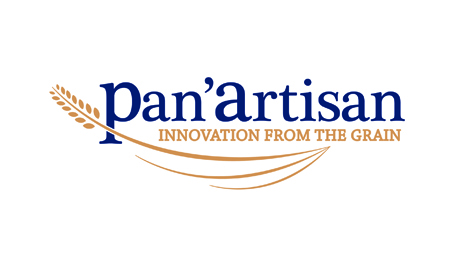 JOB DESCRIPTIONPosition:	HYGIENE OPERATIVE (NS)Report to:	HYGIENE SUPERVISORHours of work:	21:00 to 06:00, Monday to FridayJob purpose:To maintain the hygiene standard within the factory to meet with the required regulations and requirements.Responsibilities:To ensure that the production areas are clean and hygienic at all times.To clean and sanitise the equipment and building in accordance with the relevant procedures and schedules. Signing off duties on all relevant cleaning records as the tasks are completed.To ensure that all staff facilities are clean & tidy throughout both shifts.To ensure that the offices and facilities including the test kitchen are cleaned.Ensure that all waste is correctly disposed of at regular frequencies throughout the shift.To perform all cleaning duties as requested by the hygiene supervisor.To perform any other tasks that may be requested by the supervisor or manager.To ensure that cleaning chemicals are used and stored correctly.To understand and comply with COSHH and H&S requirements.To use cleaning equipment such as scrubbing, vacuum & high pressure machines correctly.To ensure that all cleaning equipment and utensils are properly cleaned and stored after use.When undergoing high level cleaning ensure sufficient training has been provided before ladders, scaffolding or similar are used.Key qualities and skills:Attention to detail and pride. Ability to work under own initiative and meet the required standards.COSHH and Hygiene training.Good verbal communication skills in English.Physically able to complete the required tasks effectively.Name:Sign:Date: